Omistaja: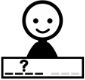 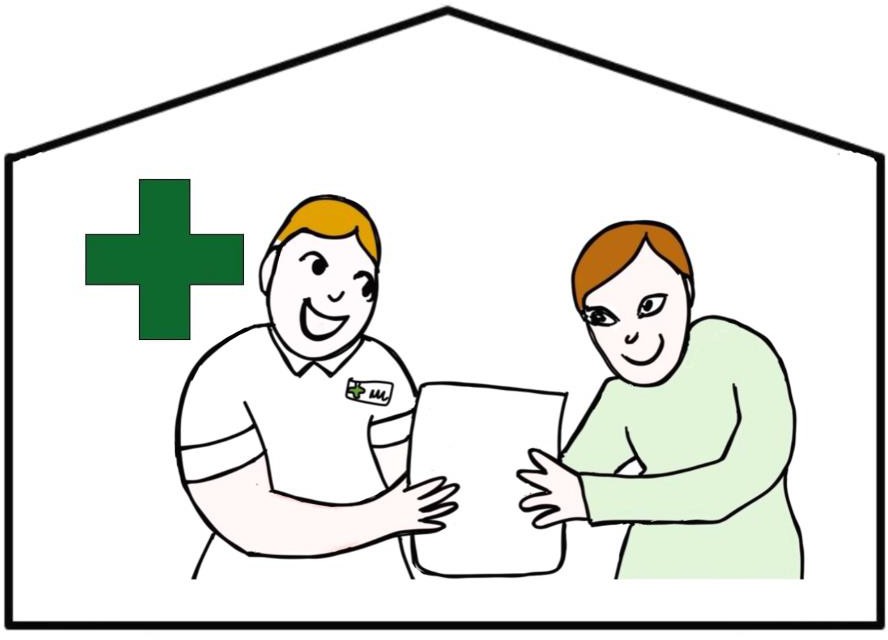 Tämä on minunSairaalapassinikohtaamisen avuksiLUOTTAMUKSELLINENTätä passia saa katsoa vain hoitooni tai siihen liittyviin tehtäviin osallistuvatLapin Kehitysvammaisten Tukipiiri ry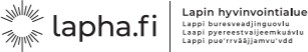 Passin viimeisin täyttö- tai tarkistuspäivämäärä on: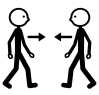 Tietoja minusta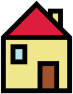 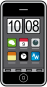 VuorovaikutusTerveydentilaniPäivittäiset toiminnot ja mieluisat tekemiset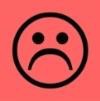 Tutkimus- ja hoitotilanteet2.versio. Työryhmä: Taimi Tolvanen ja Rauno Rantaniemi (Lapin Kehitysvammaisten Tukipiiri ry) Emilia Lilja ja Eila Sorajärvi (Lapha).Kuvat: Sergio Palao, ARASAAC (http://www.arasaac.org) Lisenssi: CC (BY-NC-SA) Omistaja: Government of Aragon (Spain); 1= muokkaus Papunet, www.papunet.net. Kannen kuva: Taimi Tolvanen.Sairaalapassin tekijä on Lapin hyvinvointialue & Lapin Kehitysvammaisten Tukipiiri ry ja se on lisensoitu Creative Commons Nimeä-EiKaupallinen-JaaSamoin 4.0 Kansainvälinen -lisenssillä.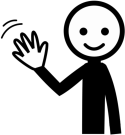 HeiHeiHeiHeiNimeni onNimeni on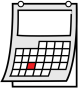 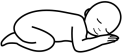 Syntymäaikani onSyntymäaikani onOsoitteeni onOsoitteeni onPuhelinnumeroni onPuhelinnumeroni on@ Sähköpostiosoitteeni on  Valokuva minusta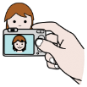 Kohtaa minut näinKuva otettu vuonnaTärkeitä tietoja (soveltuvin osin)Työntekijä, varmistathan suostumukseni yhteydenottoon mikäli tarpeellista ja mahdollista.Tärkeitä tietoja (soveltuvin osin)Työntekijä, varmistathan suostumukseni yhteydenottoon mikäli tarpeellista ja mahdollista.Tärkeitä tietoja (soveltuvin osin)Työntekijä, varmistathan suostumukseni yhteydenottoon mikäli tarpeellista ja mahdollista.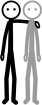 Lähiomainentai muu läheinen,ja suhde minuunnimi, suhde ja puhelin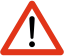 Yhteyshenkilö hätätilanteessanimi, suhde ja puhelin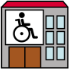 Palveluasuntotai asumisen ohjaajanimi ja puhelin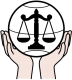 EdunvalvojaEdunvalvonnan kohdeei ole	☐on, nimi ja puhelin:taloudelliset asiat	☐henkilöä koskevat asiat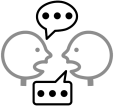 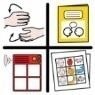 Kommunikointi: Näin ymmärrämme toisiamme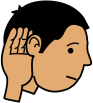 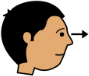 Kuuleminen ja näkeminen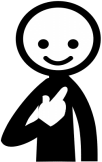 Näin vahvistat itsemääräämistäni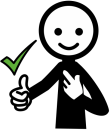 Tällainen olen	Paino:	Pituus: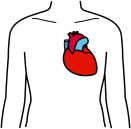 Perussairaudet - Työntekijä, tarkistathan antamani tiedot potilastietojärjestelmästä.Riskitiedot - Työntekijä, tarkistathan antamani tiedot potilastietojärjestelmästä.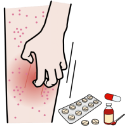 Lääke-, ruoka- ja muut allergiat- Työntekijä, tarkistathan antamani tiedot potilastietojärjestelmästä.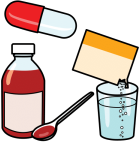 Lääkehoito - Työntekijä, tarkistathan antamani tiedot potilastietojärjestelmästä.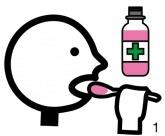 Lääkkeiden ottotapa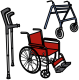 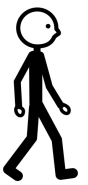 Liikkuminen ja liikkumisen apuvälineet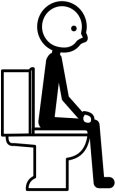 Vessa-asiat ja hygienia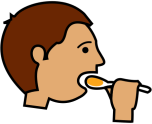 Syöminen ja juominen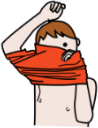 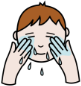 Pukeutuminen ja peseytyminenPukeutuminen ja peseytyminenPukeutuminen ja peseytyminen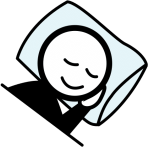 Nukkuminen ja päivälepoNukkuminen ja päivälepoNukkuminen ja päivälepo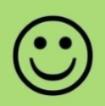 Näistä tykkäänNäistä en tykkää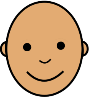 Keinoja hyvän olon tunteen vahvistamiseenKeinoja hyvän olon tunteen vahvistamiseenKeinoja hyvän olon tunteen vahvistamiseen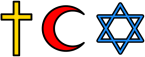 Uskonto ja kulttuuriUskonto ja kulttuuriUskonto ja kulttuuri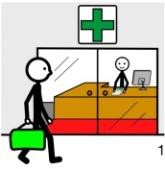 Tarvitsen tällaisia järjestelyjä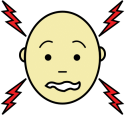 Kivun ilmaiseminen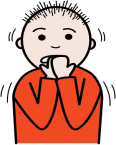 Pelon ja ahdistuksen ilmaiseminen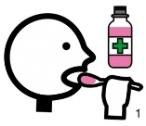 Esilääkityksen tarve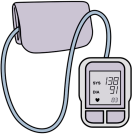 Tutkimus- ja hoitotoimenpiteiden suorittaminen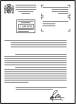 HoitopalautePyydän lähettämään itselleni paperisen hoitopalautteen	☐ Kyllä	☐ Ei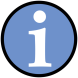 Lisätietoja ja muita huomioitavia asioita